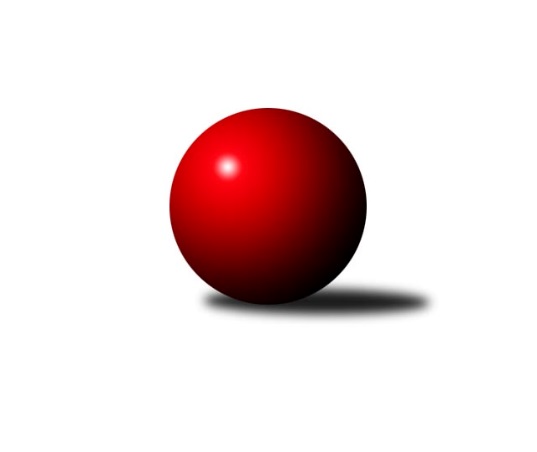 Č.16Ročník 2022/2023	16.7.2024 Přebor Domažlicka 2022/2023Statistika 16. kolaTabulka družstev:		družstvo	záp	výh	rem	proh	skore	sety	průměr	body	plné	dorážka	chyby	1.	Díly B	15	13	0	2	95.5 : 24.5 	(121.0 : 59.0)	2447	26	1720	728	49.9	2.	Zahořany B	16	12	1	3	82.0 : 46.0 	(117.5 : 74.5)	2367	25	1677	690	65.1	3.	Holýšov D	16	8	1	7	66.0 : 62.0 	(95.0 : 97.0)	2306	17	1631	675	66.2	4.	Kdyně C	15	7	0	8	56.5 : 63.5 	(92.0 : 88.0)	2206	14	1565	640	64.3	5.	Újezd C	16	6	0	10	54.5 : 73.5 	(87.0 : 105.0)	2207	12	1581	626	76.1	6.	Újezd B	16	0	0	16	21.5 : 106.5 	(51.5 : 140.5)	2129	0	1555	574	89.9Tabulka doma:		družstvo	záp	výh	rem	proh	skore	sety	průměr	body	maximum	minimum	1.	Díly B	7	7	0	0	54.0 : 2.0 	(66.5 : 17.5)	2493	14	2558	2399	2.	Zahořany B	8	7	0	1	49.0 : 15.0 	(66.0 : 30.0)	2391	14	2431	2331	3.	Holýšov D	8	6	1	1	42.0 : 22.0 	(50.0 : 46.0)	2424	13	2510	2312	4.	Kdyně C	8	4	0	4	33.0 : 31.0 	(49.0 : 47.0)	2212	8	2452	1820	5.	Újezd C	8	4	0	4	31.0 : 33.0 	(44.0 : 52.0)	2340	8	2389	2300	6.	Újezd B	8	0	0	8	12.5 : 51.5 	(25.5 : 70.5)	2149	0	2302	1906Tabulka venku:		družstvo	záp	výh	rem	proh	skore	sety	průměr	body	maximum	minimum	1.	Díly B	8	6	0	2	41.5 : 22.5 	(54.5 : 41.5)	2436	12	2500	2399	2.	Zahořany B	8	5	1	2	33.0 : 31.0 	(51.5 : 44.5)	2361	11	2474	2234	3.	Kdyně C	7	3	0	4	23.5 : 32.5 	(43.0 : 41.0)	2204	6	2428	1925	4.	Holýšov D	8	2	0	6	24.0 : 40.0 	(45.0 : 51.0)	2277	4	2397	2153	5.	Újezd C	8	2	0	6	23.5 : 40.5 	(43.0 : 53.0)	2213	4	2383	1961	6.	Újezd B	8	0	0	8	9.0 : 55.0 	(26.0 : 70.0)	2145	0	2246	2015Tabulka podzimní části:		družstvo	záp	výh	rem	proh	skore	sety	průměr	body	doma	venku	1.	Díly B	10	9	0	1	66.0 : 14.0 	(83.0 : 37.0)	2443	18 	5 	0 	0 	4 	0 	1	2.	Zahořany B	10	7	1	2	49.0 : 31.0 	(74.5 : 45.5)	2375	15 	4 	0 	1 	3 	1 	1	3.	Holýšov D	10	5	1	4	42.0 : 38.0 	(58.5 : 61.5)	2335	11 	4 	1 	0 	1 	0 	4	4.	Kdyně C	10	5	0	5	35.5 : 44.5 	(59.0 : 61.0)	2228	10 	3 	0 	2 	2 	0 	3	5.	Újezd C	10	3	0	7	31.0 : 49.0 	(53.0 : 67.0)	2200	6 	2 	0 	3 	1 	0 	4	6.	Újezd B	10	0	0	10	16.5 : 63.5 	(32.0 : 88.0)	2124	0 	0 	0 	5 	0 	0 	5Tabulka jarní části:		družstvo	záp	výh	rem	proh	skore	sety	průměr	body	doma	venku	1.	Zahořany B	6	5	0	1	33.0 : 15.0 	(43.0 : 29.0)	2344	10 	3 	0 	0 	2 	0 	1 	2.	Díly B	5	4	0	1	29.5 : 10.5 	(38.0 : 22.0)	2457	8 	2 	0 	0 	2 	0 	1 	3.	Holýšov D	6	3	0	3	24.0 : 24.0 	(36.5 : 35.5)	2269	6 	2 	0 	1 	1 	0 	2 	4.	Újezd C	6	3	0	3	23.5 : 24.5 	(34.0 : 38.0)	2272	6 	2 	0 	1 	1 	0 	2 	5.	Kdyně C	5	2	0	3	21.0 : 19.0 	(33.0 : 27.0)	2213	4 	1 	0 	2 	1 	0 	1 	6.	Újezd B	6	0	0	6	5.0 : 43.0 	(19.5 : 52.5)	2124	0 	0 	0 	3 	0 	0 	3 Zisk bodů pro družstvo:		jméno hráče	družstvo	body	zápasy	v %	dílčí body	sety	v %	1.	Jan Štengl 	 Holýšov D 	15	/	16	(94%)	27	/	32	(84%)	2.	Lukáš Pittr 	 Díly B 	13	/	14	(93%)	22	/	28	(79%)	3.	Iveta Kouříková 	 Díly B 	11	/	12	(92%)	18	/	24	(75%)	4.	Martin Kuneš 	 Díly B 	10.5	/	13	(81%)	19	/	26	(73%)	5.	Libor Benzl 	Zahořany B 	10	/	13	(77%)	21	/	26	(81%)	6.	Daniel Kočí 	 Díly B 	10	/	13	(77%)	18	/	26	(69%)	7.	Miroslav Schreiner 	Zahořany B 	9	/	9	(100%)	18	/	18	(100%)	8.	Jaromír Duda 	 Díly B 	9	/	10	(90%)	14.5	/	20	(73%)	9.	Jiří Havlovic 	Zahořany B 	9	/	13	(69%)	21	/	26	(81%)	10.	Dana Kapicová 	 Díly B 	9	/	13	(69%)	15	/	26	(58%)	11.	Jaroslava Löffelmannová 	Kdyně C 	9	/	15	(60%)	17	/	30	(57%)	12.	Martin Smejkal 	Kdyně C 	8.5	/	13	(65%)	15	/	26	(58%)	13.	Alexander Kondrys 	Újezd C 	8	/	11	(73%)	17	/	22	(77%)	14.	Tereza Krumlová 	Kdyně C 	8	/	11	(73%)	17	/	22	(77%)	15.	František Novák 	 Holýšov D 	8	/	11	(73%)	15	/	22	(68%)	16.	Stanislav Šlajer 	 Holýšov D 	7	/	11	(64%)	13	/	22	(59%)	17.	Jitka Hašková 	Újezd C 	7	/	13	(54%)	14	/	26	(54%)	18.	Klára Lukschová 	Újezd C 	7	/	13	(54%)	12	/	26	(46%)	19.	Lucie Horková 	 Holýšov D 	7	/	13	(54%)	11	/	26	(42%)	20.	Jana Dufková st.	Újezd B 	7	/	16	(44%)	16.5	/	32	(52%)	21.	Kristýna Krumlová 	Kdyně C 	6.5	/	11	(59%)	12.5	/	22	(57%)	22.	Zdeňka Vondrysková 	Újezd C 	6.5	/	15	(43%)	15	/	30	(50%)	23.	Alena Konopová 	Újezd C 	6	/	12	(50%)	9	/	24	(38%)	24.	Pavlína Vlčková 	Zahořany B 	6	/	13	(46%)	12	/	26	(46%)	25.	Veronika Dohnalová 	Kdyně C 	5.5	/	12	(46%)	10	/	24	(42%)	26.	Pavel Strouhal 	Újezd B 	5.5	/	16	(34%)	13	/	32	(41%)	27.	Michael Martínek 	 Holýšov D 	5	/	7	(71%)	11	/	14	(79%)	28.	Jaroslav Buršík 	 Díly B 	5	/	8	(63%)	10	/	16	(63%)	29.	Slavěna Götzová 	Zahořany B 	5	/	9	(56%)	8	/	18	(44%)	30.	Šimon Pajdar 	Zahořany B 	5	/	10	(50%)	13	/	20	(65%)	31.	Blanka Kondrysová 	Újezd C 	5	/	14	(36%)	12	/	28	(43%)	32.	Jáchym Pajdar 	Zahořany B 	4	/	7	(57%)	6.5	/	14	(46%)	33.	Alena Jungová 	Zahořany B 	4	/	8	(50%)	7	/	16	(44%)	34.	Milan Staňkovský 	Kdyně C 	4	/	15	(27%)	11.5	/	30	(38%)	35.	Jan Lommer 	Kdyně C 	3	/	4	(75%)	6	/	8	(75%)	36.	Božena Vondrysková 	Újezd C 	3	/	7	(43%)	6	/	14	(43%)	37.	Radka Schuldová 	 Holýšov D 	3	/	12	(25%)	5.5	/	24	(23%)	38.	Jana Jaklová 	Újezd B 	3	/	12	(25%)	5	/	24	(21%)	39.	Božena Rojtová 	 Holýšov D 	3	/	14	(21%)	7.5	/	28	(27%)	40.	Jiří Stehlík 	 Holýšov D 	2	/	2	(100%)	4	/	4	(100%)	41.	Jan Mašát 	Zahořany B 	2	/	4	(50%)	2	/	8	(25%)	42.	Dana Tomanová 	 Díly B 	2	/	5	(40%)	3.5	/	10	(35%)	43.	Jana Dufková ml.	Újezd B 	2	/	5	(40%)	3	/	10	(30%)	44.	Jaroslav Získal st.	Újezd B 	2	/	14	(14%)	4.5	/	28	(16%)	45.	Jitka Kutilová 	Zahořany B 	1	/	4	(25%)	2	/	8	(25%)	46.	Michaela Eichlerová 	Kdyně C 	0	/	1	(0%)	1	/	2	(50%)	47.	Marta Volfíková 	 Díly B 	0	/	1	(0%)	1	/	2	(50%)	48.	Jakub Křička 	 Holýšov D 	0	/	1	(0%)	0	/	2	(0%)	49.	Josef Novák 	 Holýšov D 	0	/	1	(0%)	0	/	2	(0%)	50.	Miloslava Lukschová 	Újezd C 	0	/	1	(0%)	0	/	2	(0%)	51.	Pavlína Berková 	Újezd B 	0	/	1	(0%)	0	/	2	(0%)	52.	Pavel Mikulenka 	 Díly B 	0	/	1	(0%)	0	/	2	(0%)	53.	Antonín Kühn 	Újezd B 	0	/	2	(0%)	2	/	4	(50%)	54.	Jozef Šuráň 	 Holýšov D 	0	/	2	(0%)	1	/	4	(25%)	55.	Roman Vondryska 	Újezd C 	0	/	2	(0%)	0	/	4	(0%)	56.	Martin Jelínek 	 Holýšov D 	0	/	2	(0%)	0	/	4	(0%)	57.	Kateřina Šebestová 	Kdyně C 	0	/	4	(0%)	2	/	8	(25%)	58.	Radek Schreiner 	Zahořany B 	0	/	5	(0%)	5	/	10	(50%)	59.	Jürgen Joneitis 	Újezd C 	0	/	6	(0%)	1	/	12	(8%)	60.	Jaroslav Získal ml.	Újezd B 	0	/	11	(0%)	2.5	/	22	(11%)	61.	Václav Kuneš 	Újezd B 	0	/	16	(0%)	5	/	32	(16%)Průměry na kuželnách:		kuželna	průměr	plné	dorážka	chyby	výkon na hráče	1.	Kuželky Holýšov, 1-2	2373	1679	694	64.3	(395.5)	2.	Sokol Díly, 1-2	2319	1641	677	66.9	(386.5)	3.	TJ Sokol Zahořany, 1-2	2314	1646	667	69.8	(385.8)	4.	TJ Sokol Újezd Sv. Kříže, 1-2	2287	1639	647	71.2	(381.3)	5.	TJ Sokol Kdyně, 1-2	2240	1592	647	67.6	(373.4)Nejlepší výkony na kuželnách:Kuželky Holýšov, 1-2 Holýšov D	2510	9. kolo	Jan Štengl 	 Holýšov D	492	9. kolo Holýšov D	2491	3. kolo	Michael Martínek 	 Holýšov D	482	5. koloZahořany B	2474	5. kolo	Michael Martínek 	 Holýšov D	478	9. kolo Holýšov D	2448	6. kolo	Jiří Havlovic 	Zahořany B	473	5. koloZahořany B	2434	11. kolo	František Novák 	 Holýšov D	463	9. kolo Holýšov D	2432	5. kolo	Jan Štengl 	 Holýšov D	459	6. kolo Holýšov D	2429	13. kolo	Iveta Kouříková 	 Díly B	459	3. kolo Holýšov D	2423	11. kolo	Michael Martínek 	 Holýšov D	455	6. kolo Díly B	2415	3. kolo	Jan Štengl 	 Holýšov D	451	3. kolo Díly B	2409	13. kolo	Lukáš Pittr 	 Díly B	449	3. koloSokol Díly, 1-2 Díly B	2558	10. kolo	Lukáš Pittr 	 Díly B	464	4. kolo Díly B	2539	7. kolo	Lukáš Pittr 	 Díly B	462	11. kolo Díly B	2532	14. kolo	Daniel Kočí 	 Díly B	457	14. kolo Díly B	2530	11. kolo	Martin Kuneš 	 Díly B	454	7. kolo Díly B	2489	4. kolo	Jaromír Duda 	 Díly B	451	12. kolo Díly B	2483	1. kolo	Jaromír Duda 	 Díly B	451	14. kolo Díly B	2453	12. kolo	Lukáš Pittr 	 Díly B	447	10. kolo Díly B	2399	2. kolo	Lukáš Pittr 	 Díly B	445	7. koloZahořany B	2363	14. kolo	Iveta Kouříková 	 Díly B	444	7. koloZahořany B	2282	4. kolo	Michael Martínek 	 Holýšov D	442	7. koloTJ Sokol Zahořany, 1-2 Díly B	2447	9. kolo	Lukáš Pittr 	 Díly B	460	9. koloZahořany B	2431	3. kolo	František Novák 	 Holýšov D	450	1. koloZahořany B	2421	6. kolo	Miroslav Schreiner 	Zahořany B	446	8. koloZahořany B	2418	8. kolo	Michael Martínek 	 Holýšov D	440	1. koloZahořany B	2415	9. kolo	Libor Benzl 	Zahořany B	436	3. koloZahořany B	2409	1. kolo	Miroslav Schreiner 	Zahořany B	433	16. kolo Holýšov D	2397	1. kolo	Jiří Havlovic 	Zahořany B	433	8. koloZahořany B	2356	16. kolo	Iveta Kouříková 	 Díly B	429	9. koloZahořany B	2343	15. kolo	Pavlína Vlčková 	Zahořany B	428	1. koloZahořany B	2331	13. kolo	Jiří Havlovic 	Zahořany B	425	6. koloTJ Sokol Újezd Sv. Kříže, 1-2 Díly B	2500	15. kolo	Alena Konopová 	Újezd C	458	16. kolo Díly B	2487	6. kolo	Alexander Kondrys 	Újezd C	454	12. koloKdyně C	2428	13. kolo	Blanka Kondrysová 	Újezd C	453	6. koloKdyně C	2414	9. kolo	Jan Štengl 	 Holýšov D	453	4. koloZahořany B	2404	10. kolo	Iveta Kouříková 	 Díly B	448	8. koloZahořany B	2400	7. kolo	Jan Štengl 	 Holýšov D	445	12. kolo Díly B	2399	8. kolo	Tereza Krumlová 	Kdyně C	443	9. koloÚjezd C	2389	6. kolo	Miroslav Schreiner 	Zahořany B	440	7. koloÚjezd C	2383	1. kolo	Michael Martínek 	 Holýšov D	439	4. koloÚjezd C	2380	12. kolo	Tereza Krumlová 	Kdyně C	439	13. koloTJ Sokol Kdyně, 1-2Kdyně C	2452	10. kolo	Lukáš Pittr 	 Díly B	450	16. kolo Díly B	2427	16. kolo	Tereza Krumlová 	Kdyně C	446	16. kolo Díly B	2418	5. kolo	Martin Smejkal 	Kdyně C	443	10. koloKdyně C	2376	16. kolo	František Novák 	 Holýšov D	439	10. kolo Holýšov D	2358	10. kolo	Jaroslava Löffelmannová 	Kdyně C	435	2. koloKdyně C	2317	7. kolo	Tereza Krumlová 	Kdyně C	434	14. koloKdyně C	2311	4. kolo	Tereza Krumlová 	Kdyně C	433	5. koloZahořany B	2298	2. kolo	Lukáš Pittr 	 Díly B	433	5. koloKdyně C	2257	14. kolo	Dana Kapicová 	 Díly B	433	16. koloZahořany B	2234	12. kolo	Jan Lommer 	Kdyně C	428	10. koloČetnost výsledků:	8.0 : 0.0	6x	7.0 : 1.0	6x	6.0 : 2.0	14x	5.5 : 2.5	1x	5.0 : 3.0	2x	4.0 : 4.0	1x	3.5 : 4.5	1x	3.0 : 5.0	4x	2.5 : 5.5	1x	2.0 : 6.0	5x	1.0 : 7.0	7x